Medical Finance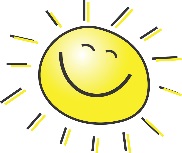 Lessons for the Week  3/25 – 3/29   Blk 2 & 4—Week #10			*This is Week #8 of the 10 week SMGMon. 3/25:	1. Get the numbers you need for the Stock Market Project (20 min)2. Review of W-4sHomework:  1.) Weekly Finance Article printed/typed summary, share DUE: Fri. 3/29Tues. 3/26:	1.  Introduction to Form 1040—we will do one togetherHomework:  1.) Weekly Finance Article printed/typed summary, share DUE: Fri. 3/29Wed. 3/27:		*Juniors take SATs  Take time to work on your Stock Market Project if needed, *Friday Close Prices???   OR Do your Finance Article!Homework:  1.) Weekly Finance Article printed/typed summary, share DUE: Fri. 3/29Thurs. 3/28:	1.  Form 1040 PracticeYou will learn to complete for each person/married couple: W-4, 1040, envelope to mail in addressed properly if they oweHomework:  1.) Weekly Finance Article printed/typed summary, share DUE: Fri. 3/29Fri. 3/29:	1.  *5 share their Finance ArticlesContinue w/ tax practiceHomework:  1.) NONEStock Market Game ProjectDUE:  Tues. April 16th  E-mailed by midnight & Presented briefly Wed. 4/17*the game ends Fri. Apr. 12th – which is over spring break500 pts.